ASSISTANT HEAD TEACHER JOB DESCRIPTION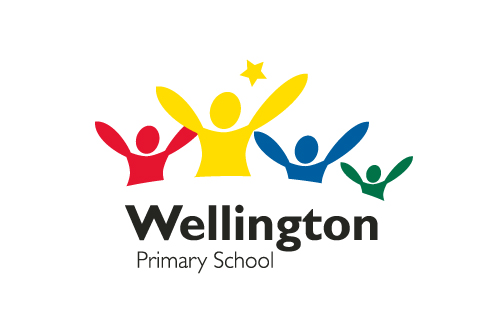 Post title:		Assistant Headteacher – Phase 1 or Phase 2Grade:			Leadership Scale, points 4 – 8Responsible to:	Headteacher, Deputy HeadteacherResponsible for:	Staff within phasePurpose of the job: 	The Assistant Headteacher is required to carry out the duties of a school teacher as set out in the School Teachers' Pay & Conditions Document and to meet all Teacher StandardsThe Assistant Headteacher is expected to support the leadership of the school in:Formulating the aims and objectives of the school through clear school improvement planningEstablishing the policies through which they should be appliedManaging staff and resources to that endMonitoring progress towards their achievementImplementing child protection policy and procedures and ensuring all children are safeguarded at Wellington The main areas of responsibility will be in:OrganisationTo take responsibility for the day to day running of the phase ensuring that all personnel are well informed and have all the information they need in order to carry out their professional duties effectivelyTo take a leading role in the establishment and maintenance of good and trusting relationships within the phase and across the school, through sound communication and consultation procedures both within the school and with all appropriate agencies, including governorsTo organise timetables and cover across the phase as requiredTo assist the Headteacher in the deployment of staff across the phase To use resources (including finances) innovatively and effectively to raise achievement levels of all children in the phaseLeading teaching and learningTo play a leading role in the promotion of high standards of achievement and equal opportunities promoting and developing Wellington’s policies and practicesTo demonstrate excellent practice as a teacher and maintain a good knowledge of current thinking in primary education To monitor teaching across the phase, ensuring the highest standards are achieved, and supporting staff to develop and maintain outstanding practiceTo monitor the quality of learning, ensuring pupil work is of a consistently high standard and feedback supports children in making progress and feeds into planning and target settingTo work in the classroom alongside colleagues in order to support initiatives for raising achievement and the quality of teaching and learningTo take a strategic role in the development of new and emerging technologies to enhance and extend the learning experience of pupils To cover classes when teachers are engaged in CPD and school development activitiesTo lead and develop assessment practices, taking into account current initiativesTo ensure assessments are taking place regularly and systematically according to school policy and that staff are given opportunities for moderating work in order to make accurate judgements in the ongoing assessment of childrenTo ensure the progress of pupils is rigorously monitored through analysing data and running pupil progress meetings to ensure accelerated progress, and implementing support plans when achievement is not strongTo lead and develop practices which narrow the gap between groups of pupilsCurriculum leadershipTo lead a core subject area of the curriculum, working in partnership with other subject leadersTo monitor and support the delivery of the curriculum by working alongside staff as they plan (long term, medium and short term)To work closely with other senior leaders to monitor the development of the curriculum and to ensure that everyone in the phase team follows the actions stated in the phase action plan and the School Development PlanTo contribute to the development of education, for example, sharing effective practice, working with partnership schools and promoting innovative initiativesStaff developmentTo support Appraisal Reviews and staff CPD in line with individual performance targets and whole school prioritiesTo offer advice and support to teaching and other colleagues regarding their training needs, in line with priorities set out in the School Development Plan, including planning and leading training and development opportunities To ensure that all newly appointed staff have adequate support as part of their initial and ongoing inductionTo work alongside other leaders and advisory staff involved in supporting the development of the schoolTo meet, monitor and support staff who it is felt require a coaching and support plan, or the support of the school’s capability processTo develop links with partnership schools to support staff developmentPastoral care and safeguardingTo have a high profile and actively engage with pupils and parents/carers to support children’s achievement and wellbeing, both in the phase and across the schoolTo work closely with the Inclusion Leader and other staff to ensure that all pupils within the phase who have additional needs are identified early and have adequate provision to meet their individual targets and make good progressTo co-operate and work with relevant agencies to protect childrenBehaviour managementTo work with the Headteacher and school leaders to ensure that all staff know, understand and implement the school’s behaviour and anti-bullying policyTo ensure that there is a consistent approach to discipline throughout the phase and across the school so that all staff are 
-implementing the behaviour policy
-establishing and maintaining good order 
-promoting the sensitive treatment of individualsTo meet parents of pupils who have consistently poor behaviour in line with the school’s behaviour policyTo create and promote positive strategies for challenging racial and other prejudice and dealing with racial harassmentParents, the community and extended schoolsTo play a full part in the life of the school communityTo work in partnership with other leaders to ensure the school maintains good relationships with parents and carers To liaise with phase staff in order to develop a partnership with parents which will enhance children’s learning To encourage parents to participate in the life of the school in a variety of waysTo co-ordinate and assist school eventsTo organise and lead assembliesHealth and SafetyTo work in partnership with other leaders and the Premises Manager, ensuring that all staff know, understand and implement the school’s health and safety policyWorking with the Governing BodyTo attend meetings of the Governing Body as requiredAdditional responsibilities and general requirementsUndertake any professional duties commensurate with the grade of the post, reasonably delegated to him/her by the Headteacher, including deputising for other members of the senior leadership team in their absenceWork in co-operation with colleagues and establish and maintain good relationships with staff and childrenShow commitment to the school, its inclusive ethos and equal opportunities for all in the school community, opposing strongly any form of discriminationParticipate in the school’s appraisal and professional development scheme, ensuring that objectives are set and met within the agreed time-scaleAttend and participate in relevant training (including Training and Development days), sharing knowledge and ideas gained with colleaguesThe role of the Assistant Headteacher will be reviewed annually and possibly amended according to the changing needs of the school. These changes will be made in consultation with the Headteacher. ASSISTANT HEADTEACHER – PERSON SPECIFICATIONPost title:		Assistant HeadteacherGrade:			Leadership scale 4 – 8Responsible to:	Headteacher, Deputy HeadteacherResponsible for:	Staff within the phasePurpose of the job: 	The Assistant Head is required to carry out the duties of a school teacher as set out in the School Teachers' Pay & Conditions Document. The Assistant Headteacher is expected to support the leadership of the school in:Formulating the aims and objectives of the school through clear school improvement planningEstablishing the policies through which they should be appliedManaging staff and resources to that endMonitoring progress towards their achievementImplementing child protection policy and procedures and ensuring all children are safeguarded at Wellington Selection criteriaSelection criteriaEssential/DesirableQualificationsQ1. Qualified teacher statusEQualificationsQ2. Proven track record of CPDEQualificationsQ3. Evidence of additional further educational qualificationsDExperienceE1. At least 5 years successful teaching experience within the primary age range as an outstanding teacherEExperienceE2. Leadership experience within the primary age rangeEExperienceE3. Experience of teaching within more than one key stageDExperienceE4. Experience within the relevant phase EExperienceE5. Experience of working with and involving school governorsDExperienceE6. Experience of working with and developing links with the school communityDSelection criteriaSelection criteriaEssential/DesirableKnowledge and understandingK1. Understanding of how children learnEKnowledge and understandingK2. Knowledge and understanding of current developments and best practice in education and assessmentEKnowledge and understandingK3. Knowledge and understanding of data analysis and how to use data to set targets for improvementEKnowledge and understandingK4. Confident use of ICT, including classroom technologiesEKnowledge and understandingK5. Knowledge and understanding of appraisal and its use to develop staff and meet school development targetsEKnowledge and understandingK6. Knowledge and understanding of the statutory requirements of legislation concerning equal opportunities, health and safety and SENEKnowledge and understandingK7. Good understanding of child protection procedures and safeguarding children in a school settingESkillsS1. Ability to initiate and manage changeESkillsS2. Ability to improve teaching and learningESkillsS3. Ability to lead and manage people to work effectively, both individually and in teamsESkillsS4. Ability to lead and participate actively in CPDESkillsS5. Ability to seek advice and support when necessaryESkillsS6. Ability to deal sensitively with people and resolve conflictsESkillsS7. Ability to investigate and resolve problems and make decisionsESkillsS8. Ability to communicate effectively, taking into account the views of others, including effective oral and written communication and excellent presentation skillsESkillsS9. Ability to organise work effectively, prioritising and managing time, working under pressure to meet deadlines and setting personal goalsESkillsS10. Ability to promote the learning ethos of the school, supporting our vision for excellent education which develops happy, confident, successful and caring global citizensESkillsS11. Ability to ensure environments are welcoming, well-organised and fully supportive of children achieving their very bestESkillsS12. Ability to provide support and advice to the Governing Body, to enable it to meet its responsibilitiesEPersonal qualitiesQ1. Respect  for  the views of all stakeholders and a commitment to their involvement in the learning processEPersonal qualitiesQ2. Ambition, energy, enthusiasm, determination and driveEPersonal qualitiesQ3. Reliability, professionalism and integrityEPersonal qualitiesQ4. Thoroughness and efficiency, with an attention to detailE